Post-overseas Visit Report คำชี้แจง	ด้วยงานวิเทศสัมพันธ์  มีความประสงค์ทำการรวบรวมข้อมูลของบุคลากร / นักศึกษา ที่เข้าร่วมโครงการแลกเปลี่ยนทางวิชาการ ณ สถาบันต่างประเทศ โดยมีวัตถุประสงค์เพื่อนำมาวิเคราะห์เชิงคุณภาพ และเพื่อปรับปรุงและพัฒนางานด้านความร่วมมือทางวิชาการกับสถาบันต่างประเทศในอนาคต  	ตอนที่ 1 ข้อมูลเบื้องต้นของผู้ให้ข้อมูลชื่อ-นามสกุล นางสาวณิชาภัทร พินิจจิตรสมุทรตำแหน่ง  นักศึกษาแพทย์ชั้นปีที่ 6	ตอนที่ 2  ข้อมูลของการเข้าร่วมโครงการ มหาวิทยาลัยที่เข้าร่วมโครงการ Yonsei Universityประเทศ  เกาหลีใต้ช่วงเวลาที่เข้าร่วมโครงการ (ว.ด.ป )  26 กันยายน - 14 ตุลาคม 2559	Exchange Level: ( / ) Students Exchange                            (   ) Postgraduate Exchange          		    (   ) Staff Exchange(   ) Non-MOU elective (การไป elective นอกกรอบความร่วมมือทางวิชาการที่งานวิเทศสัมพันธ์ช่วยติดต่อประสานงาน อำนวยความสะดวก)	ตอนที่ 3 แบบสอบและการรายงานข้อมูลหลังการเข้าร่วมโครงการข้อมูลด้านวิชาการและข้อเสนอแนะ      จากประสบการณ์การเข้าร่วมโครงการแลกเปลี่ยนเข้าร่วมกิจกรรมอะไรบ้าง  และท่านได้เรียนรู้อะไร อย่างไรOPD: ได้ดูการติดตามรักษาcaseศัลยกรรมพลาสติก และศัลยกรรมพลาสติกเด็ก จึงได้พบ caseที่ขณะฝึกปฎิบัติงานที่รพ.ยะลาพบได้ไม่บ่อย เช่น craniosynostosisได้ดูงานการใช้ระบบคอมพิวเตอร์ที่ทันสมัยและสะดวกสบาย ครอบคลุมทุกขั้นตอนการบริการOperating room: ได้ดูการผ่าตัดของศัลยกรรมพลาสติกซึ่งมีหลากหลาย ทั้ง Maxillofacial fracture, การผ่าตัดทำ Muscle flapในcase Facial nerve palsy, Mammoplasty ในcase Post-mastectomy, TRAM flap ในcase Post-mastectom, Case Soft tissue defect เป็นต้นSeminar/Conference: มีทั้ง Journal Review, Text book review และ Interhospital conference ร่วมกับ Seoul National UniversityLecture: Professor ได้จัด lecture สำหรับผู้ที่มา electiveโดยเฉพาะ ในเรื่อง Cleft lip Cleft palate, Maxillofacial fracture, Suture technique และได้ฝึกเย็บแผลที่ Simulation center หลังจากการเข้าร่วมโครงการท่านคิดว่าจะนำความรู้/ประสบการณ์ ไปใช้ประโยชน์ต่อตัวของท่านเองอย่างไรนำทักษะการสื่อสารที่พัฒนาขึ้นมาใช้ในชีวิตประจำวันพัฒนาทักษะทางภาษาต่อเนื่อง ทั้งภาษาอังกฤษและเกาหลีนำความรู้ทางการแพทย์ที่ได้มาพัฒนาการเรียนของตนเองความรู้ที่ท่านได้รับจากการเข้าร่วมโครงการนี้ท่านได้นั้นมีประโยชน์ หน่วยงาน หรือ คณะแพทย์ อย่างไร นำเทคนิคที่ได้เรียนรู้ไปใช้ในการปฏิบัติงานนำประสบการณ์ในการสื่อสารกับชาวต่างชาติไปใช้เมื่อต้องเจอผู้ป่วยชาวต่างชาติความประทับใจ หรือ ปัญหา ที่เจอระหว่างการไป ศึกษาดูงาน / elective ที่เกี่ยวข้องกับ ผู้คน สถานที่ สภาพแวดล้อม วัฒนธรรม และอื่นๆ กรุณาบอกเล่าแบ่งปัน ประสบการณ์นั้นๆ เพื่อเป็นข้อมูลในการเรียมตัว สำหรับรุ่นต่อไป ประทับใจความสะอาดและเทคโนโลยีที่ทันสมัยของ Yonsei severance hospital สภาพแวดล้อมดี
มีสวนและนิทรรศการในโรงพยาบาลซึ่งจัดได้สวยงาม และมีการจัดกิจกรรมให้ผู้ป่วยได้ผ่อนคลาย โรงพยาบาลไม่แออัด ประชาสัมพันธ์ของโรงพยาบาลสื่อสารได้หลายภาษา และมีแผนกผู้ป่วยนอกสำหรับชาวต่างชาติประทับใจอาจารย์หัวหน้าภาควิชาซึ่งดูแลนักศึกษาที่มา elective เป็นอย่างดี มี lecture เป็นภาษาอังกฤษโดยเฉพาะ พาไปรับประทานอาหารและพูดคุยอย่างเป็นกันเองข้อเสนอแนะ อื่นๆ -  เพิ่มการประชาสัมพันธ์โครงการให้มากขึ้น       7. กรุณาแนบภาความประทับใจที่ท่านมีต่อการเข้าร่วมโครงการในครั้งนี้ อย่างน้อย 2 ภาพ 7.1 ภาพภาพระหว่างการแลกเปลี่ยน / ศึกษาดูงาน / Elective 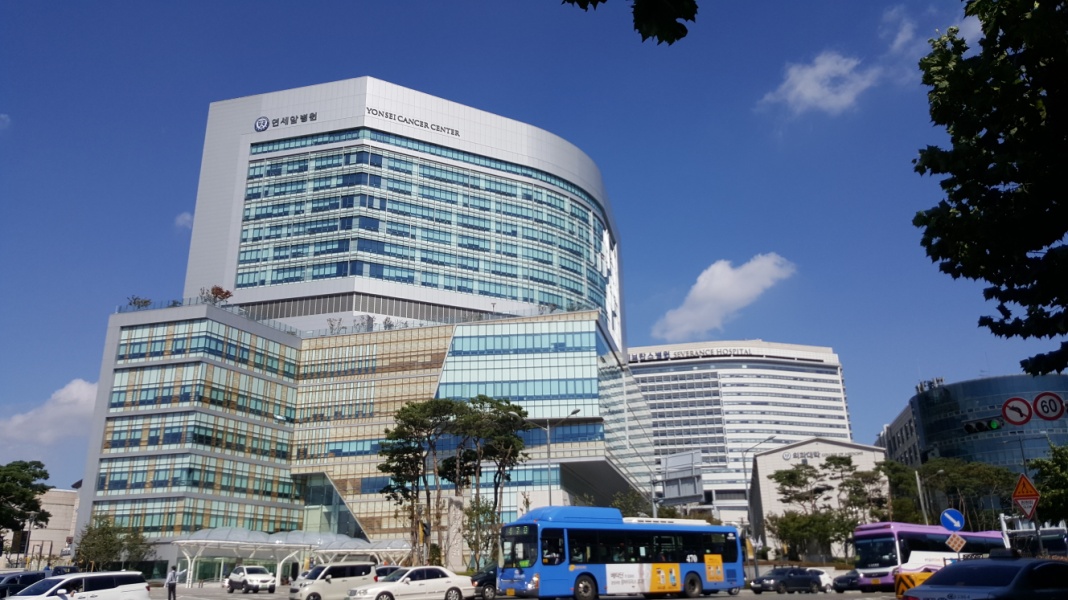 บรรยากาศภายนอกโรงพยาบาล

การเรียนการสอนที่แผนกผู้ป่วยนอก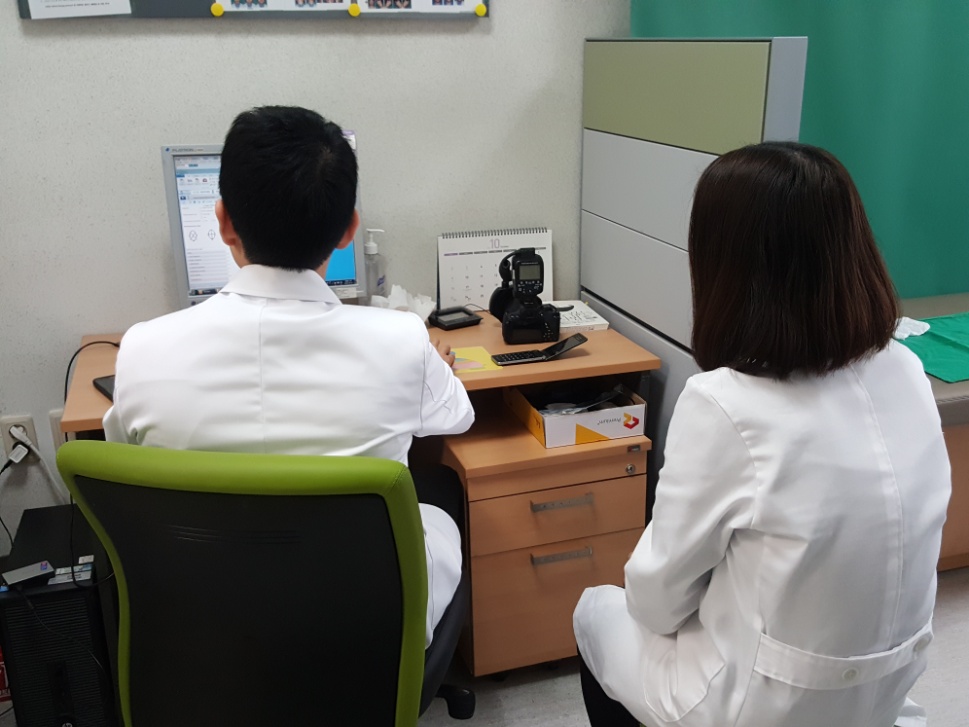 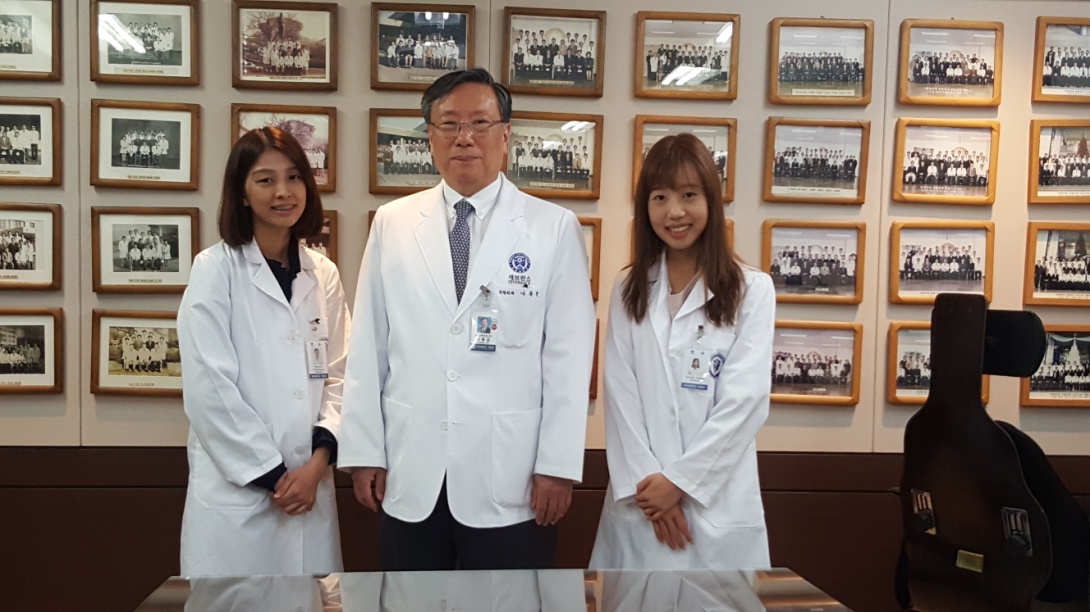 Lecture ที่ภาควิชาศัลยกรรมพลาสติก7.2 ภาพประทับใจอื่นๆ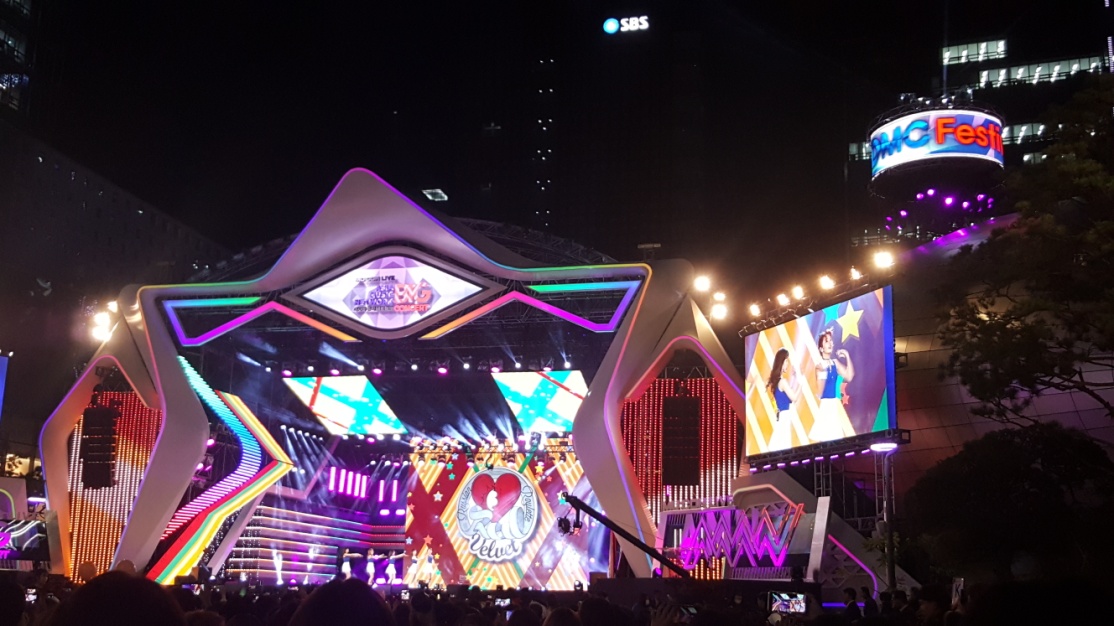 K-POP: DMC Music Festival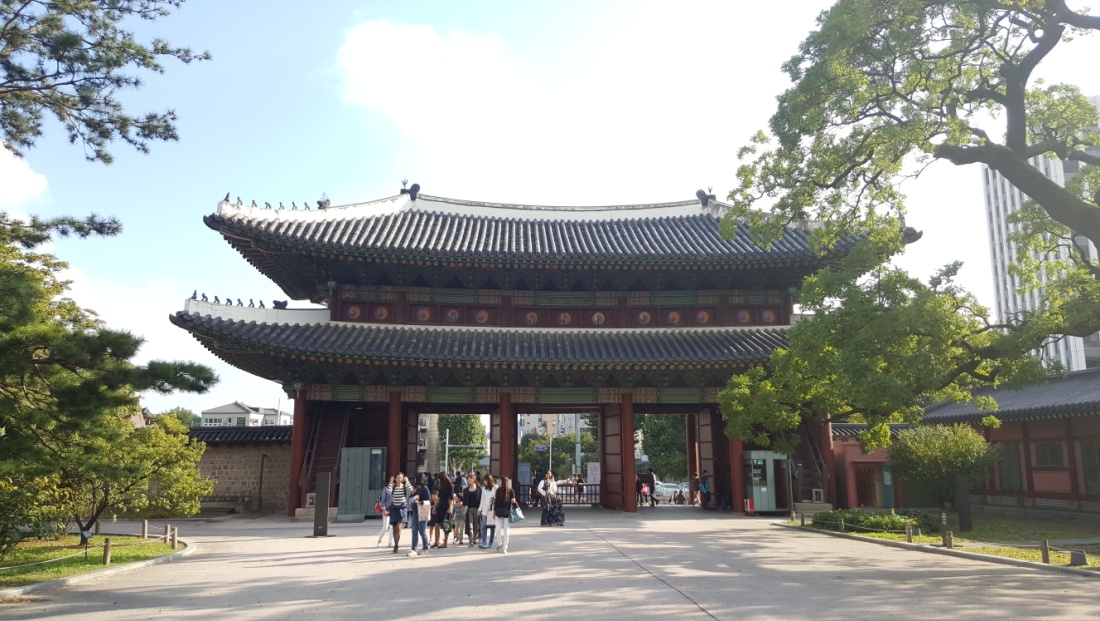 Changdeokgung Palace and Huwon (창덕궁과 후원) [UNESCO World Heritage]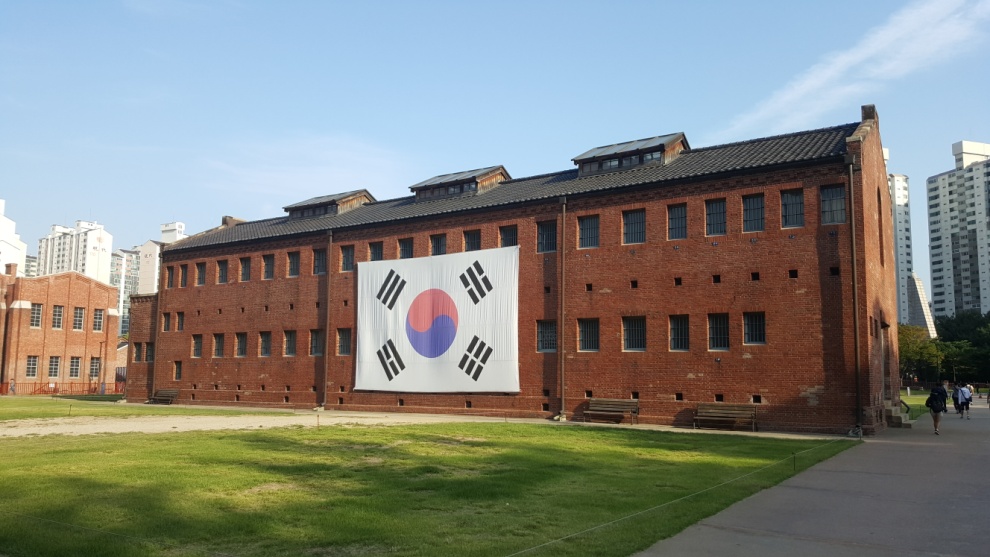 Seodaemun Prison History Museum (서대문형무소역사관)